Lección 18: Una gráfica de barras pintadaResolvamos problemas en los que hay una gráfica de barras y que incluyen suma y resta.Calentamiento: Conversación numérica: Restemos hasta 1,000Encuentra mentalmente el valor de cada expresión.18.1: Población de estudiantes¡Oh, no! Cayó pintura sobre el póster de la gráfica de barras que hicieron Clare y Priya.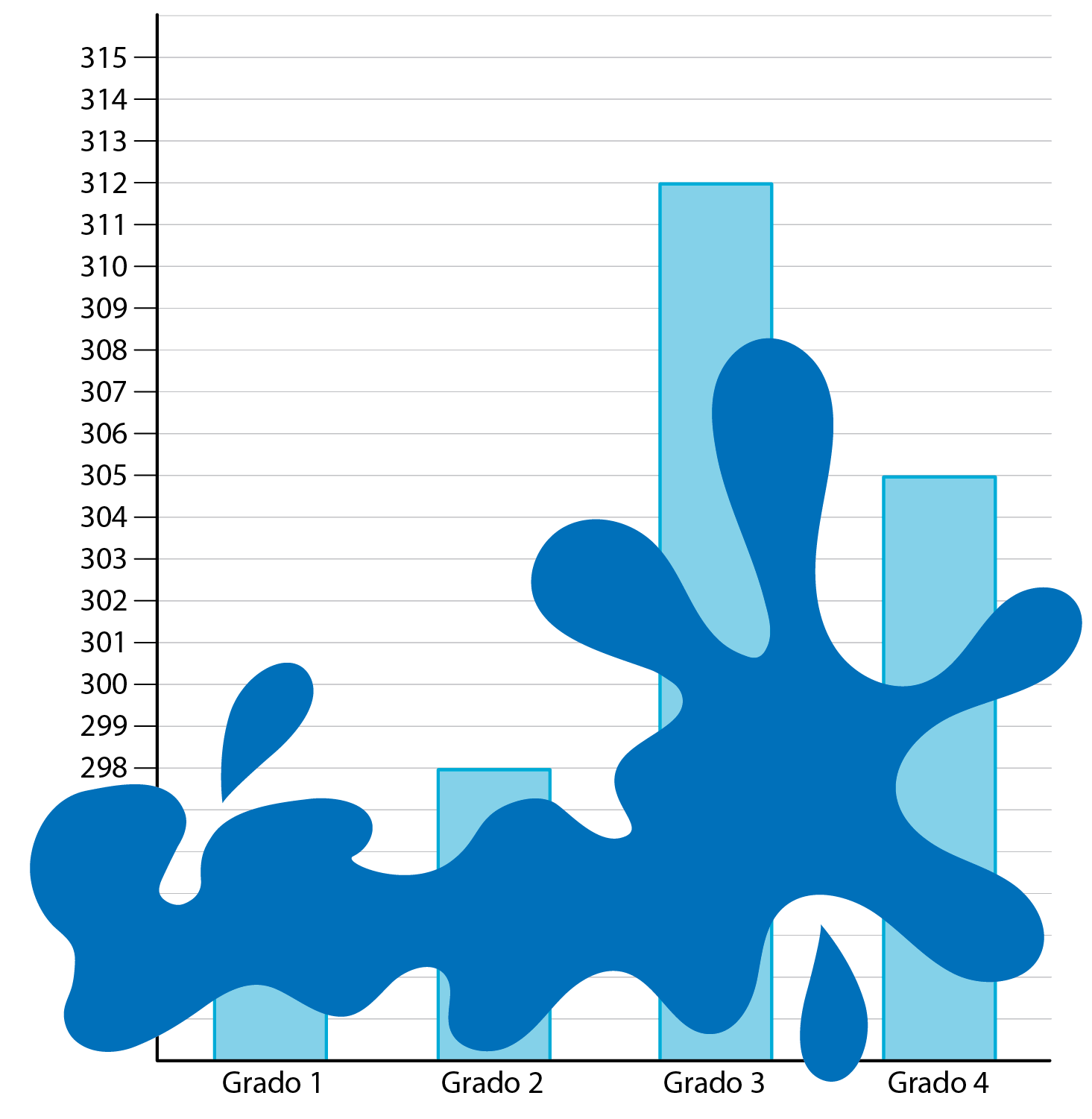 Responde las preguntas que puedas usando la gráfica. Si una pregunta no se puede responder, explica cómo lo sabes.¿Cuál es el número total de estudiantes que hay en los grados 3 y 4?¿Cuántos estudiantes más hay en grado 2 que en grado 1?¿Cuántos estudiantes más hay en grado 3 que en grado 2?Escribe al menos 2 preguntas matemáticas que se puedan responder usando la gráfica de barras.18.2: Preguntemos y respondamosEn cada ronda:Intercambia con un compañero una pregunta de las que te inventaste en la actividad anterior.Responde la pregunta de tu compañero. Muestra o explica tu razonamiento.Si te queda tiempo, intercambia otra pregunta con un compañero diferente.Ronda 1:Ronda 2:Ronda 3: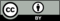 © CC BY 2021 Illustrative Mathematics®